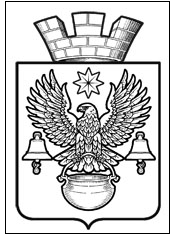 РАСПОРЯЖЕНИЕАДМИНИСТРАЦИИКОТЕЛЬНИКОВСКОГО ГОРОДСКОГО ПОСЕЛЕНИЯКОТЕЛЬНИКОВСКОГО МУНИЦИПАЛЬНОГО РАЙОНАВОЛГОГРАДСКОЙ ОБЛАСТИ30.01.2024                                             № 26-р        О проведении аукциона        на право заключения договора аренды         земельного участка, государственная собственность        на который не разграничена       На основании ст.ст. 39.8, 39.11, 39.12 Земельного кодекса Российской Федерации, Федерального закона «Об общих принципах организации местного самоуправления в Российской Федерации» №131-ФЗ от 06.10.2003 г., Устава Котельниковского городского поселения:Провести открытый по составу участников и по форме подаче предложений аукцион на право заключения договора аренды земельного участка, государственная собственность на который не разграничена, указанного в Приложении.Отделу правового обеспечения  администрации Котельниковского городского поселения подготовить и разместить извещение и документацию об открытом аукционе на официальном сайте Российской Федерации в информационно-телекоммуникационной сети "Интернет» по адресу  http://www.torgi.gov.ru/ и сайте администрации Котельниковского городского поселения: по адресу http://www.akgp.ru/.Контроль за исполнением распоряжения оставляю за собой.        Глава Котельниковского        городского поселения                                                                      А.Л. ФедоровПриложениек распоряжению администрации Котельниковского городского поселения№26-р от 30.01.2024Лот №1 – с кадастровым номером 34:13:130012:207, площадь 1632 кв.м., расположенный по адресу: Волгоградская область, р-н Котельниковский, г. Котельниково, примерно в 1060 м по направлению на север от жилого дома по ул. Береговая, 13. Разрешённое использование: 12.2 Специальная. Цель – размещение мусороперегрузочной станции, категория земель – земли населенных пунктов. Начальная цена лота 3615 (три тысячи шестьсот пятнадцать) рублей 70 копеек.                 Начальник общего отдела                                                 Н.И. Стрекалова